Диагностика психического развития детей средней группы (конец года)
Фамилия, имя ребенка ____________________________________________________________ 
Дата рождения _________________ Возраст на момент обследования __________________ 
Дата обследования ______________ Детский сад № ____________ Группа ________________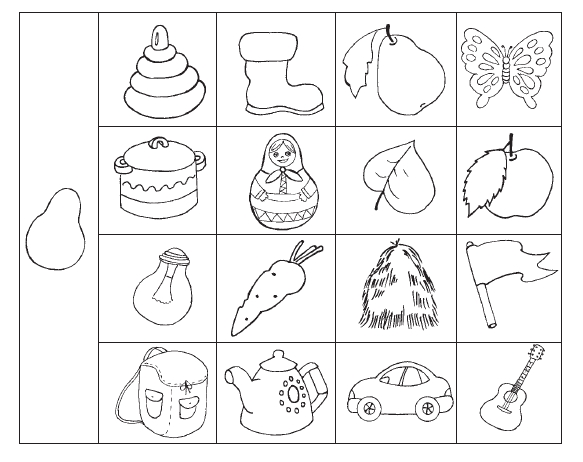 -----------------------------------------------------------------------------------------------------------------------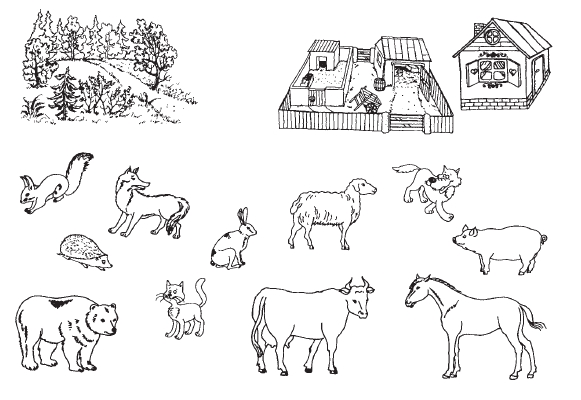 ---------------------------------------------------------------------------------------------------------------------------------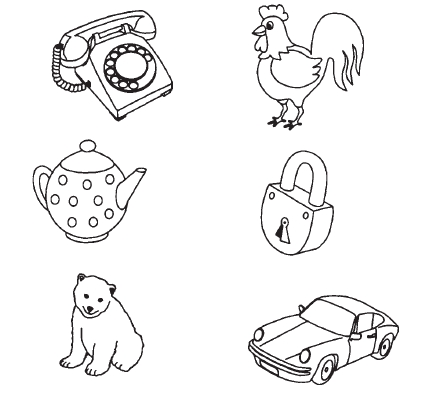 